Im Dialekt daheim - Heimat Sprache oder HeimatspracheKompetenzerwartungenLehrplanbezug, exemplarisch: Die Schülerinnen und Schüler ...untersuchen und reflektieren verschiedene Formen und Ebenen des Sprachgebrauchs, insbesondere Dialekt […] und vertiefen dadurch ihr Sprachwissen und ihr Sprachbewusstsein. (GY, D8, Grundlegende Kompetenzen am Ende der Jgst. 8)tragen eigene und fremde Texte (sowohl lyrische als auch pointierte Texte, wie z. B. […]  Mundartlyrik) wirkungsvoll und betont (auch frei) vor. (RS, D7, 1.2)erschließen literarische […]  Texte unter Berücksichtigung der jeweiligen medialen Gestaltungsmittel selbständig, gehen ggf. kreativ mit ihnen um und setzen sie mit geeigneten Texten und Kontexten in Verbindung. (RS, D 8,  2.2)Hinweise zum UnterrichtAnnäherung an den Begriff „Heimat“Die Schülerinnen und Schüler sammeln Begriffe, die sie mit dem Wort „Heimat“ verbinden, und benennen das Wort, das ihnen persönlich am wichtigsten ist.- mögliche Methode: Ideenstern an der Tafel- digitale Methode,: Erstellen einer interaktiven Wortwolke z. B. Zeitlicher Rahmen: maximal 5 MinutenIm Anschluss daran setzt die Klasse sich im Plenum mit dem Ergebnis der Ideensammlung auseinander. Welche Antworten überraschen? Wozu gibt es Fragen? Kann man Begriffe gruppieren? Welche Gruppierungen bieten sich an? Erfassen des Gedichtes „Mei Sprouch“ von Margret Hölle anhand einer vorgelesenen Audioversion und des Schrifttextes Die Schülerinnen und Schüler erfassen den nordbairischen Text inhaltlich, setzen sich mit den Besonderheiten des Nordbairischen auseinander,übertragen das Gedicht in die Sprache, in der sie sich „daheimfühlen“. Kreative WeiterführungDie Schülerinnen und Schülerschreiben ein Gedicht zu dem Begriff, der für sie am engsten mit dem Wort „Heimat“ verbunden ist, illustrieren ihr Gedicht (digital, analog).ArbeitsblattAufgabe 1: Scanne den QR-Code ein und beantworte die Frage, die dir dort gestellt wird. Du kannst mehrere Antworten abgeben. Notiere dir abschließend das Wort, das für dich in dem Zusammenhang das wichtigste ist, neben dem QR-Code. Alternativ können die Assoziationen natürlich z. B. auch über Ideenkärtchen an der Tafel gesammelt werden.Aufgabe 2: 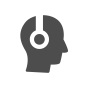 a) Hört euch das Gedicht „Mei Sprouch“ von Margarete Hölle an. Beschreibt euren ersten Eindruck. Was habt ihr verstanden? Wie wirkt die Sprache auf euch? 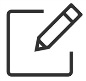 b) Bringt die standarddeutsche Übersetzung mittels Nummerierung in die richtige Reihenfolge. c) Stellt die Hauptaussagen des Gedichts dar, indem ihr die passenden Sätze ankreuzt. 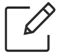 d) Vergleicht die Fassung im Dialekt und die Übersetzung ins Standarddeutsche im Hinblick auf ihre Wirkung. Stellt dar, welche Fassung eurer Meinung nach wirkungsvoller ist und begründet eure Aussage. e) Berichtet einander darüber, welche Rolle Dialekt für euch spielt. Im Nordbairischen fallen vor allem die Vokale und Diphthonge auf. Manche davon nennt man „gestürzte“ Diphthonge. Ihre Entstehung hat etwas mit Sprachgeschichte zu tun. Im Mittelhochdeutschen hieß der Bruder „bruoder“, der Brief geht zurück auf „brief“ und müde auf „müede“. Im Mittelbairischen blieben diese mittelhochdeutschen Laute erhalten, es heißt da noch immer „Bruader“, „Briaf“ und „miad“. Im Nordbairischen aber wurden diese Diphthonge gestürzt: „Brouda“, „Brejf“ und „mejd“ heißt es da. Außerdem werden die mittelhochdeutschen Langvokale â, ô im Nordbairischen zu ou (Schaf wird zu „Schouf“, rot wird zu „rout“), ê und œ werden zu ej (aus Schnee wird „Schnej“, aus böse wird „bejs“). 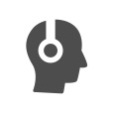 f) Hört euch den Text noch einmal an und vergleicht die Wörter mit der standarddeutschen Fassung. Markiert unter Berücksichtigung des Informationstextes die Wörter, deren Aussprache typisch nordbairisch ist. Aufgabe 3  a) Diskutiert, welche Beziehung ihr zu Sprache habt. Folgende Überlegungen können euch dabei helfen: Wie würdet ihr eure eigene Sprache beschreiben? Hat eure Sprache bestimmte Besonderheiten? In welcher Sprache fühlt ihr euch „daheim“? Bereitet euch die Sprache manchmal Schwierigkeiten? Verändert sich eure Sprache, abhängig davon, wo und mit wem ihr sprecht/schreibt? (schriftlich, telefonisch, Sprachnachrichten, Chatten, direktes Gespräch …) b) Übertragt das Gedicht von Margarete Hölle in die Sprache, in der ihr euch am wohlsten fühlt. Tragt es vor der Klasse vor. Aufgabe 4 Schreibt ein Parallelgedicht, in dem es um den Begriff geht, den ihr in Aufgabe 1 notiert habt. Illustriert euer Gedicht. Weitere Materialien:Audioaufnahme zum Gedicht „Mei Sprouch“(Aufgabe unter https://www.dialekte.schule.bayern.de/praxis/aufgabenvorschlaege/#c36269) Quellenangaben/weiterführende Links Hölle, M., (1997). Blöiht a Dornbusch. Lichtung-Verlag: Viechtach.Hölle, M., (1999). Distelsamen. Lichtung-Verlag: Viechtach.  Hölle, M., (o. J.). Oberpfälzer Psalm. Hörbuch im Lichtung-Verlag: Viechtach.  https://www.lichtung-verlag.de/index.php/shop/edition-lichtung-11/margret-hlle-bliht-a-dornbusch-63-detail abgerufen am 13.1.2021Schulart(en)Realschule, auch GymnasiumJahrgangsstufe(n)7-10Fach/Fächer/fachübergr.DeutschThemaEin nordbairisches Gedicht kennenlernen und sich mit Heimat auseinandersetzen Zeitrahmen 1 StundeBenötigtes MaterialAB,  Audiodatei, evtl. Handy bzw. Tablet/digitales Endgerätblüht ein Dornbusch am Herd, blüht überMeine SpracheMeine Sprache ist mein Haus.schlägt die Rosen und Dornen die Zweige übereinanderschmeichelt ein Geruch von Salbei, Äpfeln und Nüssentreibt durch die Wände, durch die Decke, über das Dach hinausWenn ich die Türe öffne, werden die Finger warm, wie zwei Hände, die sich kennen. Das lyrische Ich fühlt sich in der eigenen Sprache sehr wohl. In dem Gedicht geht es um ein Haus, das baufällig geworden ist. In dem Gedicht wird ein Garten beschrieben. In dem Gedicht kommen Reime vor. In dem Gedicht geht es darum, was die Sprache für das lyrische Ich bedeutet. 